Integers stored into variables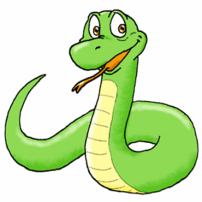 Calculate the totals for the following ordersPizza = 250, Coke = 100, Water = 75, Chips = 150, Chicken = 300, Side = 50, Burger = 275, Sauce = 10ItemTotalcoke + chicken + chips + side2 pizza + 2 burgers + 4 side + 1 coke +1 water + 2 sauce5 pizza + 3 chips + 3 side + 3 coke + 2 water + 5 sauce1 pizza + 1 chicken + 1 burger + 2 cokes + 1 water + 3 chips + 3 sauce1 portion of everything